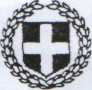 Θέμα: «Πρόσκληση εκδήλωσης ενδιαφέροντος σχετικά με την 3ήμερη εκδρομή της Έκτης (ΣΤ΄) τάξης του σχολείου μας στην Αθήνα για επίσκεψη στο Μουσείο Σχολικής Ζωής και Εκπαίδευσης»Ο Διευθυντής του 100ού Δ. Σχ. Θεσσαλονίκης ζητά εκδήλωση ενδιαφέροντος από τα τουριστικά γραφεία για τη διοργάνωση της 3ήμερης εκδρομής της ΣΤ΄ τάξης του σχολείου μας στην Αθήνα, στο πλαίσιο της επίσκεψης στο Μουσείο Σχολικής Ζωής και Εκπαίδευσης.Συγκεκριμένα:Η εκδρομή θα πραγματοποιηθεί από 1/4/2023 (ημέρα Σάββατο) έως και 3/4/2023 (ημέρα Δευτέρα).Άτομα: 15 παιδιά, 14 γονείς (σύνολο 29) και 2 εκπαιδευτικοί.Το πρόγραμμα της εκδρομής θα περιλαμβάνει: Αναχώρηση στις 7.00΄ το Σάββατο 1/4/2023 από τον χώρο του Κέντρου Πολιτισμού Τούμπας για Αθήνα μέσω Εθνικής Οδού και επιστροφή το βράδυ της Δευτέρας 3/4/2023, οδικώς.Διαμονή σε ξενοδοχείο 3-5 αστέρων. Για τη διαμονή των μαθητών και γονέων ζητούνται δίκλινα (και 1 τρίκλινο) δωμάτια και για τους συνοδούς εκπαιδευτικούς μονόκλινα.Λεωφορείο άριστης κατάστασης, το οποίο θα είναι διαθέσιμο όλο το 24ωρο. Επισκέψεις: Εθνικό Ιστορικό Μουσείο - Μέγαρο Παλαιάς Βουλής, Κήποι Προεδρικού Μεγάρου, Αρχαιολογικός χώρος της Ακρόπολης, Νέο Μουσείο Ακρόπολης, Κέντρο Πολιτισμού Ιδρύματος Στ. Νιάρχος, Αττικό πάρκο, πιθανή επίσκεψη σε άλλους αρχαιολογικούς κ.λπ. χώρους. Τη Δευτέρα 3/4/2023 επίσκεψη στο Μουσείο Σχολικής Ζωής σε κανονισμένο ραντεβού (9.00΄)  Ξεναγό, στο Μουσείο της Ακρόπολης, στην Ακρόπολη και στο Εθνικό Ιστορικό Μουσείο.Η προσφορά θα πρέπει να περιέχει και να εξασφαλίζει τα παρακάτω:Υποχρεωτική Ασφάλεια αστικής-επαγγελματικής ευθύνης, όπως ορίζει η κείμενη νομοθεσία, καθώς και πρόσθετη προαιρετική ασφάλιση για περίπτωση ατυχήματος ή ασθένειας μαθητή ή συνοδού εκπ/κού ή για τους συμμετέχοντες του συγκεκριμένου σχολείου. Διασφάλιση ότι το λεωφορείο με το οποίο θα πραγματοποιηθεί η εκδρομή πληροί τις απαιτούμενες από τον νόμο προδιαγραφές για τη μεταφορά μαθητών.Την αποδοχή από το πρακτορείο ποινικής ρήτρας σε περίπτωση αθέτησης των όρων του συμβολαίου, με ποσό που θα καθοριστεί από τη Διεύθυνση του Σχολείου. Σε περίπτωση που δε θα πραγματοποιηθεί η εκδρομή στις προβλεπόμενες ημερομηνίες λόγω ανωτέρας βίας (εκλογές κ.λπ.), δε θα έχει καμία επιβάρυνση το σχολείο. Για τις παραπάνω υπηρεσίες ζητείται η τελική επιβάρυνση ανά μαθητή (με ΦΠΑ). Όνομα και κατηγορία καταλύματος και Υπεύθυνη δήλωση ότι το ξενοδοχείο διαθέτει νόμιμη άδεια λειτουργίας και ότι πληρούνται όλοι οι όροι ασφάλειας και υγιεινής.Επιστροφή του ποσού συμμετοχής μαθητή στην εκδρομή, σε περίπτωση που για λόγους ανωτέρας βίας ή ασθένειας ματαιωθεί η συμμετοχή του. Αναλυτικά το πρόγραμμα των μετακινήσεων και ξεναγήσεων για κάθε ημέρα.Η αποδοχή των όρων της παρούσας πρόσκλησης δεσμεύει το τουριστικό γραφείο και οι όροι αυτοί υποχρεωτικά πρέπει να αναφέρονται στο ιδιωτικό συμφωνητικό.Με την προσφορά, θα κατατεθεί από το ταξιδιωτικό γραφείο απαραιτήτως και υπεύθυνη δήλωση  ότι  διαθέτει το ειδικό σήμα λειτουργίας, το οποίο πρέπει να βρίσκεται  σε  ισχύ.  Οι προσφορές θα πρέπει να κατατεθούν σε κλειστούς φακέλους μέχρι και την Τρίτη 28/2/2023 και ώρα 12.30΄ στο γραφείο της Δ/νσης του 100ου Δημ. Σχ. Θεσσαλονίκης (Διδ. Β. Αδαμίδη 62, τ.κ. 54351).                 Κατά την αναχώρηση θα δοθούν αποδείξεις πληρωμής στον κάθε γονέα χωριστά. ΠΡΟΣΟΧΗ: Ο διαγωνισμός δεν είναι μόνο μειοδοτικός. Θα ληφθεί υπόψη η όσο το δυνατόν αναλυτική περιγραφή των μέσων και των υπηρεσιών (όπως ζητούνται από την προκήρυξη), καθώς και η εμπειρία των τουριστικών γραφείων σε πολυήμερες σχολικές εκδρομές.                                                                                               Ο ΔΙΕΥΘΥΝΤΗΣΚΑΨΩΜΑΝΗΣ ΘΕΟΦΑΝΗΣΕΛΛΗΝΙΚΗ ΔΗΜΟΚΡΑΤΙΑΥΠΟΥΡΓΕΙΟ ΠΑΙΔΕΙΑΣ & ΘΡΗΣΚΕΥΜΑΤΩΝ ΠΕΡΙΦΕΡΕΙΑΚΗ Δ/ΝΣΗ Π/ΘΜΙΑΣ&Δ/ΘΜΙΑΣ ΕΚΠ/ΣΗΣ Κ. ΜΑΚΕΔΟΝΙΑΣΔ/ΝΣΗ Π.Ε. ΑΝΑΤΟΛΙΚΗΣ ΘΕΣΣΑΛΟΝΙΚΗΣ100ο  ΔΗΜ. ΣΧΟΛΕΙΟ ΘΕΣ/ΝΙΚΗΣ                                                                                                                                          Ταχ. Διεύθυνση  :  Διδ. Β. Αδαμίδη 62                          Ταχ. Κώδικας    :  54351Πληροφορίες      :  Καψωμάνης ΘεοφάνηςΤηλέφωνο & fax:  2310 929160e-mail: mail@100dim-thess.thess.sch.grΘεσσαλονίκη,  21/02/2023    Αριθμ. Πρωτ.: 23